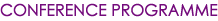 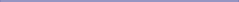 * Highlighted programme* Highlighted programme